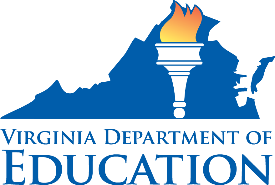 FEDERAL PROGRAM ADMINISTRATIVE REVIEW 
SCHOOL NUTRITION PROGRAM SUMMARYSection 207 of the Healthy Hunger Free Kids Act 2010, amended section 22 of the National School Lunch Act (42 U.S.C. 1769c) requires the Virginia Department of Education, Office of School Nutrition Programs (VDOE SNP), to report the final results of the administrative review to the public in an accessible, easily understood manner in accordance with guidelines promulgated by the Secretary. Local Educational Agency: Church Hill AcademyReport Publication Date: April 1, 2019Administrative Review Dates: January 29 – 3, 2019 Review Month and Year: November 2018Participating Programs: NSLP, SBPParticipates in Special Provisions? N/AEnrollment and Participation Data for November 2018:
Findings Identified during the Administrative Review:Table 1: Program Access and ReimbursementTable 2: Meal Patterns and Nutritional QualityTable 3: School Nutrition Environment and Civil RightsUSDA is an Equal Opportunity Provider, Employer and Lender.EligibilityEnrollmentLunch Avg. Daily Participation (ADP)Lunch ADP %Breakfast ADPBreakfast ADP %Total Reimbursement ($$)Free302095.2481001,514.66Reduced214.760074.27Paid000000Total32Cell intentionally left blankCell intentionally left blankCell intentionally left blankCell intentionally left blank1,588.93CategoryFindingsCertification and Benefit Issuance  NO FINDINGS	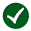 Details: Verification FINDINGS IDENTIFIED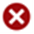 Details: The verification process was not completed.Meal Counting and Claiming  NO FINDINGSDetails:CategoryFindingsMeal Components and Quantities  NO FINDINGSDetails: Offer versus Serve  NO FINDINGSDetails:Dietary Specifications and Nutrient Analysis  NO FINDINGSDetails:CategoryFindingsFindingsFood SafetyFood Safety    FINDINGS IDENTIFIEDDetails: Details: A written copy of the food safety plan was not available at the school.Local School Wellness PolicyLocal School Wellness Policy  NO FINDINGSDetails:Details:Competitive FoodsCompetitive Foods  NO FINDINGSDetails:Details:Civil RightsCivil Rights  NO FINDINGSDetails: Details: 